Women on the BreadlinesMeridel Le SueurIntroductionMeridel Le Sueur was born in Iowa in 1900 (a true millennial) and grew up throughout the Midwest. Her stepfather, Arthur Le Sueur served as the social mayor of Minot, North Dakota before becoming President of The People’s College in Fort Scott, Kansas. Her mother, Marian, travelled around the Midwest giving lectures about women’s suffrage, Native American land rights, temperance, and other progressive issues. The Le Sueurs fled to Minnesota after The People’s College was destroyed by an anti-socialist mob during WWI. In Minneapolis, the Le Sueurs worked with the Nonpartisan League, where they hosted meetings of the Wobblies, Populists, Socialists, and Union organizers. Le Sueur became a prolific writer and dedicated social activist. She wrote children’s books, short stories, novels, poetry, and journals, but is best-known for her investigative journalism. Le Sueur travelled around the country writing about the lives of farmers, factory workers, African Americans in the South, Native Americans living on reservations, immigrants, and women. Minnesota was a center of political activism during the Great Depression of the 1930s, and Le Sueur wrote about the suffering around her. Her articles were published in mainstream publications as well as communist and socialist newspapers like the “Daily Worker” and “New Masses.”Le Sueur was investigated by the House on Un-American Activities (HUAC) during the Second Red Scare of the late 1940s. She was blacklisted and, as a result, did not publish for over a decade. Le Sueur’s work inspired a new generation of feminists and social activists during the 1960s and 1970s, and she continued writing until her death in 1996. One of her best-known essays, “Women on the Breadlines,” recounts the suffering of poor women in the unemployment office in Minneapolis during the Great Depression. The editors of New Masses included the following footnote with the original article: This presentation of the plight of the unemployed woman, able as it is, and informative, is defeatist in attitude, lacking in revolutionary spirit and direction which characterize the usual contribution to New Masses.Primary SourceI am sitting in the city free employment bureau. It's the women's section. We have been sitting here now for four hours. We sit here every day, waiting for a job. There are no jobs. Most of us have had no breakfast. Some have had scant rations for over a year. Hunger makes a human being lapse into a state of lethargy, especially city hunger. Is there any place else in the world where a human being is supposed to go hungry amidst plenty without an outcry, without protest, where only the boldest steal or kill for bread, and the timid crawl the streets, hunger like the beak of a terrible bird at the vitals?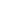 We sit looking at the floor. No one dares think of the coming winter. There are only a few more days of summer. Everyone is anxious to get work to lay up something for that long siege of bitter cold. But there is no work. Sitting in the room we all know it. That is why we don't talk much. We look at the floor, dreading to see that knowledge in each other's eyes. There is a kind of humiliation in it. We look away from each other. We look at the floor. It's too terrible to see this animal terror in each other's eyes.So, we sit, hour after hour, day after day, waiting for a job to come in. There are many women for a single job. A thin sharp woman sits inside a wire cage looking at a book. For four hours, we have watched her looking at that book. She has a hard, little eye. In the small bare room there are half a dozen women sitting on the benches waiting. Many come and go. Our faces are all familiar to each other, for we wait here every day.This is a domestic employment bureau. Most of the women who come here are middle-aged, some have families, some have raised their families and are now alone, some have men who are out of work. Hard times, and the man leaves to hunt for work. He doesn't find it. He drifts on. The woman probably doesn't hear from him for a long time. She expects it. She isn't surprised. She struggles alone to feed the many mouths. Sometimes she gets help from the charities. If she's clever she can get herself a good living from the charities, if she's naturally a lick spittle, naturally a little docile and cunning. If she's proud, then she starves silently, leaving her children to find work, coming home after a day's searching to wrestle with her house, her children.Some such story is written on the faces of all these women. There are young girls too, fresh from the country. Some are made brazen too soon by the city. There is a great exodus of girls from the farms into the city now. Thousands of farms have been vacated completely in Minnesota. The girls are trying to get work. The prettier ones can get jobs in the stores when there are any, or waiting on table, but these jobs are only for the attractive and the adroit. The others, the real peasants, have a more difficult time.Bernice sits next to me. She is a Polish woman of 35. She has been working in people's kitchens for fifteen years or more. She is large, her great body in mounds, her face brightly scrubbed. She has a peasant mind and finds it hard even yet to understand the maze of the city where trickery is worth more than brawn. Her blue eyes are not clever but slow and trusting. She suffers from loneliness and lack of talk. When you speak to her, her face lifts and brightens as if you had spoken through a great darkness, and she talks magically of little things as if the weather were magic or tells some crazy tale of her adventures on the city streets, embellishing them in bright colors until they hang heavy and thick like embroidery. She loves the city anyhow. It's exciting to her, like a bazaar. She loves to go shopping and get a bargain, hunting out the places where stale bread and cakes can be had for a few cents. She likes walking the streets looking for men to take her to a picture show. Sometimes she goes to five picture shows in one day, or she sits through one the entire day until she knows all the dialog by heart…She wants to get married but she sees what happens to her married friends, left with children to support, worn out before their time. So, she stays single. She is virtuous. She is slightly deaf from hanging out clothes in winter. She had done people's washing and cooking for fifteen years and in that time saved thirty dollars. Now she hasn't worked steady for a year and she has spent the thirty dollars. She had dreamed of having a little house or a houseboat perhaps with a spot of ground for a few chickens. This dream she will never realize.She has lost all her furniture now along with the dream. A married friend whose husband is gone gives her a bed for which she pays by doing a great deal of work for the woman. She comes here every day now sitting bewildered, her pudgy hands folded in her lap. She is hungry. Her great flesh has begun to hang in folds. She has been living on crackers. Sometimes a box of crackers lasts a week. She has a friend who's a baker and he sometimes steal the stale loaves and brings them to her.A girl we have seen every day all summer went crazy yesterday at the YW. She went into hysterics, stamping her feet and screaming. She hadn't had work for eight months. "You've got to give me something," she kept saying. 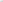 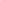 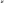 The woman in charge flew into a rage that probably came from days and days of suffering on her part, because she is unable to give jobs, having none. She flew into a rage at the girl and there they were facing each other in a rage both helpless, helpless. This woman told me once that she could hardly bear the suffering she saw, hardly hear it, that she couldn’t eat sometimes and had nightmares at night.So, they stood there, the two women, in a rage, the girl weeping and the woman shouting at her. In the eight months of unemployment she had gotten ragged, and the woman was shouting that she would not send her out like that. “Why don't you shine your shoes?? she kept scolding the girl, and the girl kept sobbing and sobbing because she was starving."We can't recommend you like that," the harassed YWCA woman said, knowing she was starving, unable to do anything. And the girls and the women sat docilely, their eyes on the ground, ashamed to look at each other, ashamed of something. Sitting here waiting for a job, the women have been talking in low voices about the girl Ellen. They talk in low voices with not too much pity for her, unable to see through the mist of their torment. “What happened to Ellen?” one of them asks. She knows the answer. We all know it. A young girl who went around with Ellen tells about seeing her last evening back of a cafe downtown, outside the kitchen door, kicking, showing her legs so that the cook came out and gave her some food and some men gathered in the alley and threw small coin on the ground for a look at her legs. And the girl says enviously that Ellen had a swell breakfast and treated her to one too, that cost two dollars.A scrub woman whose hips are bent forward from stooping with hands gnarled like water-soaked branches clicks her tongue in disgust. No one saves their money, she says, a little money and these foolish young things buy a hat, a dollar for breakfast, a bright scarf. And they do. If you've ever been without money, or food, something very strange happens when you get a bit of money, a kind of madness. You don't care. You can't remember that you had no money before, that the money will be gone. You can remember nothing but that there is the money for which you have been suffering. Now here it is. A lust takes hold of you. You see food in the windows. In imagination you eat hugely; you taste a thousand meals. You look in windows. Colors are brighter; you buy something to dress up in. An excitement takes hold of you. You know it is suicide but you can't help it. You must have food, dainty, splendid food, and a bright hat so once again you feel blithe, rid of that ratty gnawing shame."I guess she'll go on the street now," a thin woman says faintly, and no one takes the trouble to comment further. Like every commodity now the body is difficult to sell and the girls say you're lucky if you get fifty cents. It's very difficult and humiliating to sell one's body.Perhaps it would make it clear if one were to imagine having to go out on the street to sell, say, one's overcoat. Suppose you have to sell your coat so you can have breakfast and a place to sleep, say, for fifty cents. You decide to sell your only coat. You take it off and put it on your arm. The street, that has before been just a street, now becomes a mart, something entirely different. You must approach someone now and admit you are destitute and are now selling your clothes, your most intimate possessions. Everyone will watch you talking to the stranger showing him your overcoat, what a good coat it is. People will stop and watch curiously. You will be quite naked on the street. It is even harder to try to sell one's self, more humiliating. It is even humiliating to try to sell one's labor when there is no buyer.The thin woman opens the wire cage. There's a job for a nursemaid, she says. The old gnarled women, like old horses, know that no one will have them walk the streets with the young so they don't move. Ellen's friend gets up and goes to the window. She is unbelievably jaunty. I know she hasn't had work since last January. But she has a flare of life in her that glows like a tiny red flame and some tenacious thing, perhaps only youth, keeps it burning bright. Her legs are thin but the runs in her old stockings are neatly mended clear down her flat shank. Two bright spots of rouge conceal her pallor. A narrow belt is drawn tightly around her thin waist, her long shoulders stoop and the blades show. She runs wild as a colt hunting pleasure, hunting sustenance.It's one of the great mysteries of the city where women go when they are out of work and hungry. There are not many women in the bread line. There are no flop houses for women as there are for men, where a bed can be had for a quarter or less. You don't see women lying on the floor at the mission in the free flops. They obviously don't sleep in the jungle or under newspapers in the park. There is no law I suppose against their being in these places but the fact is they rarely are.Yet there must be as many women out of jobs in cities and suffering extreme poverty as there are men. What happens to them? Where do they go? Try to get into the YW without any money or looking down at heel. Charities take care of very few and only those that are called "deserving." The lone girl is under suspicion by the virgin women who dispense charity. I've lived in cities for many months broke, without help, too timid to get in bread lines. I've known many women to live like this until they simply faint on the street from privations, without saying a word to anyone. A woman will shut herself up in a room until it is taken away from her and eat a cracker a day and be as quiet as a mouse so there are no social statistics concerning her.I don't know why it is, but a woman will do this unless she has dependents, will go for weeks verging on starvation, crawling in some hole, going through the streets ashamed, sitting in libraries, parks, going for days without speaking to a living soul like some exiled beast, keeping the runs mended in her stockings, shut up in terror in her own misery, until she becomes too super-sensitive and timid to even ask for a job. Bernice says even strange men she has met in the park have sometimes, that is in better days, given her a loan to pay her room rent. She has always paid them back. In the afternoon the young girls, to forget the hunger and the deathly torture and fear of being jobless, try to pick up a man to take them to a ten-cent show. They never go to more expensive ones, but they can always find a man willing to spend a dime to have the company of a girl for the afternoon. Sometimes a girl facing the night without shelter will approach a man for lodging. A woman always asks a man for help. Rarely another woman. I have known girls to sleep in men's rooms for the night on a pallet without molestation and be given breakfast in the morning.It's no wonder these young girls refuse to marry, refuse to rear children. They are like certain savage tribes, who, when they have been conquered, refuse to breed.Not one of them but looks forward to starvation for the coming winter. We are in a jungle and know it. We are beaten, entrapped. There is no way out. Even if there were a job, even if that thin acrid woman came and gave everyone in the room a job for a few days, a few hours, at thirty cents an hour, this would all be repeated tomorrow, the next day and the next. Not one of these women but knows that despite years of labor there is only starvation, humiliation in front of them.Mrs. Gray, sitting across from me, is a living spokesman for the futility of labor. She is a warning. Her hands are scarred with labor. Her body is a great puckered scar. She has given birth to six children, buried three, supported them all alive and dead, bearing them, burying them, feeding them. Bred in hunger they have been spare, susceptible to disease. For seven years she tried to save her boy's arm from amputation, diseased from tuberculosis of the bone. It is almost too suffocating to think of that long close horror of years of child-bearing, child-feeding, rearing, with the bare suffering of providing a meal and shelter.Now she is fifty. Her children, economically insecure, are drifters. She never hears of them. She doesn't know if they are alive. She doesn't know if she is alive. Such subtleties of suffering are not for her. For her the brutality of hunger and cold. Not until these are done away with can those subtle feelings that make a human being be indulged. She is lucky to have five dollars ahead of her. That is her security. She has a tumor that she will die of. She is thin as a worn dime with her tumor sticking out of her side. She is brittle and bitter. Her face is not the face of a human being. She has borne more than it is possible for a human being to bear. She is reduced to the least possible denominator of human feelings. It is terrible to see her little bloodshot eyes like a beaten hound's, fearful in terror. We cannot meet her eyes. When she looks at any of us we look away. She is like a woman drowning and we turn away. We must ignore those eyes that are surely the eyes of a person drowning, doomed. She doesn't cry out. She goes down decently. And we all look away.The young ones know though. I don't want to marry. I don't want any children. So, they all say. No children. No marriage. They arm themselves alone, keep up alone. The man is helpless now. He cannot provide. If he propagates he cannot take care of his young. The means are not in his hands. So, they live alone. Get what fun they can. The life risk is too horrible now. Defeat is too clearly written on it. So, we sit in this room like cattle, waiting for a nonexistent job, willing to work to the farthest atom of energy, unable to work, unable to get food and lodging, unable to bear children—here we must sit in this shame looking at the floor, worse than beasts at a slaughter. It is appalling to think that these women sitting so listless in the room may work as hard as it is possible for a human being to work, may labor night and day, like Mrs. Gray wash streetcars from midnight to dawn and offices in the early evening, scrub for fourteen and fifteen hours a day, sleep only five hours or so, do this their whole lives, and never earn one day of security, having always before them the pit of the future. The endless labor, the bending back, the water-soaked hands, earning never more than a week's wages, never having in their hands more life than that. It's not the suffering of birth, death, love that the young reject, but the suffering of endless labor without dream, eating the spare bread in bitterness, being a slave without the security of a slave.This work by Jennifer Nardone at Columbus State Community College is licensed under CC-BY-NC-SA 4.0, except where otherwise indicated.